KARTA KOLORÓW Farba nawierzchniowa Alkythane 7500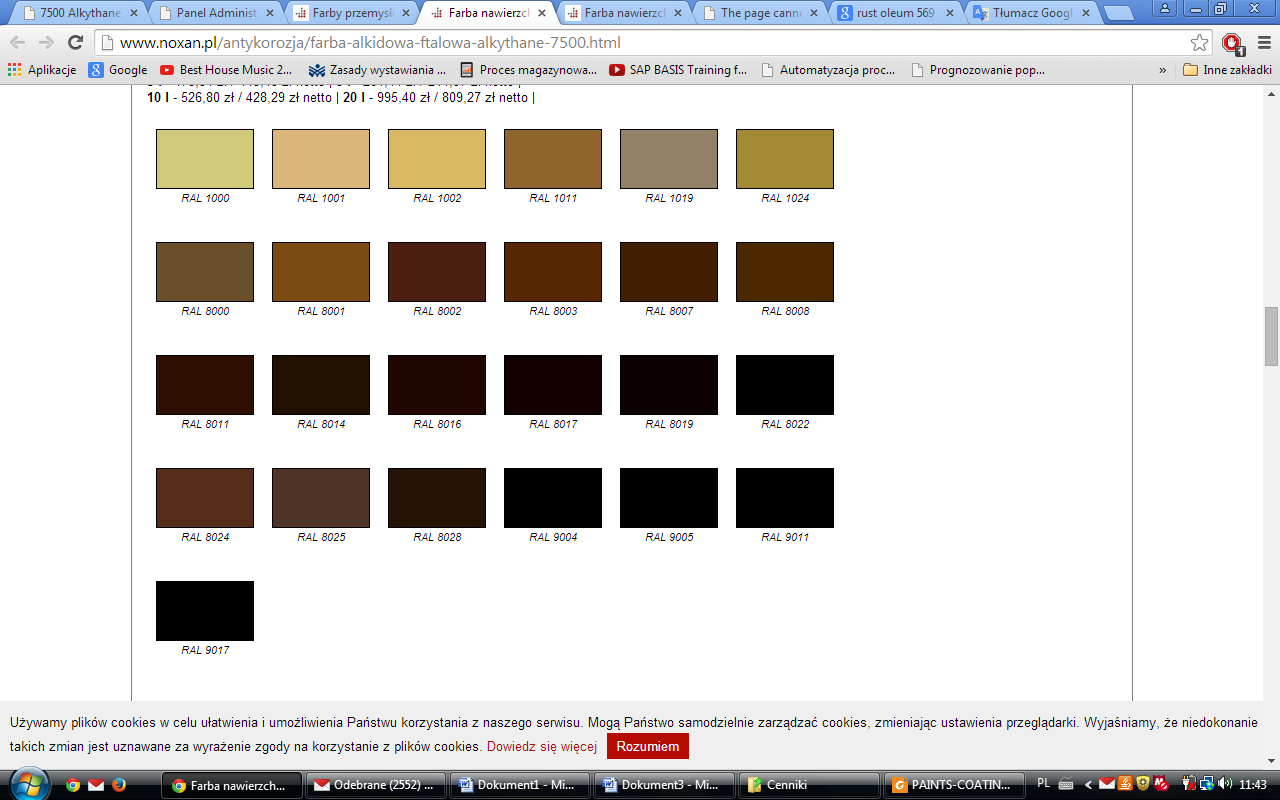 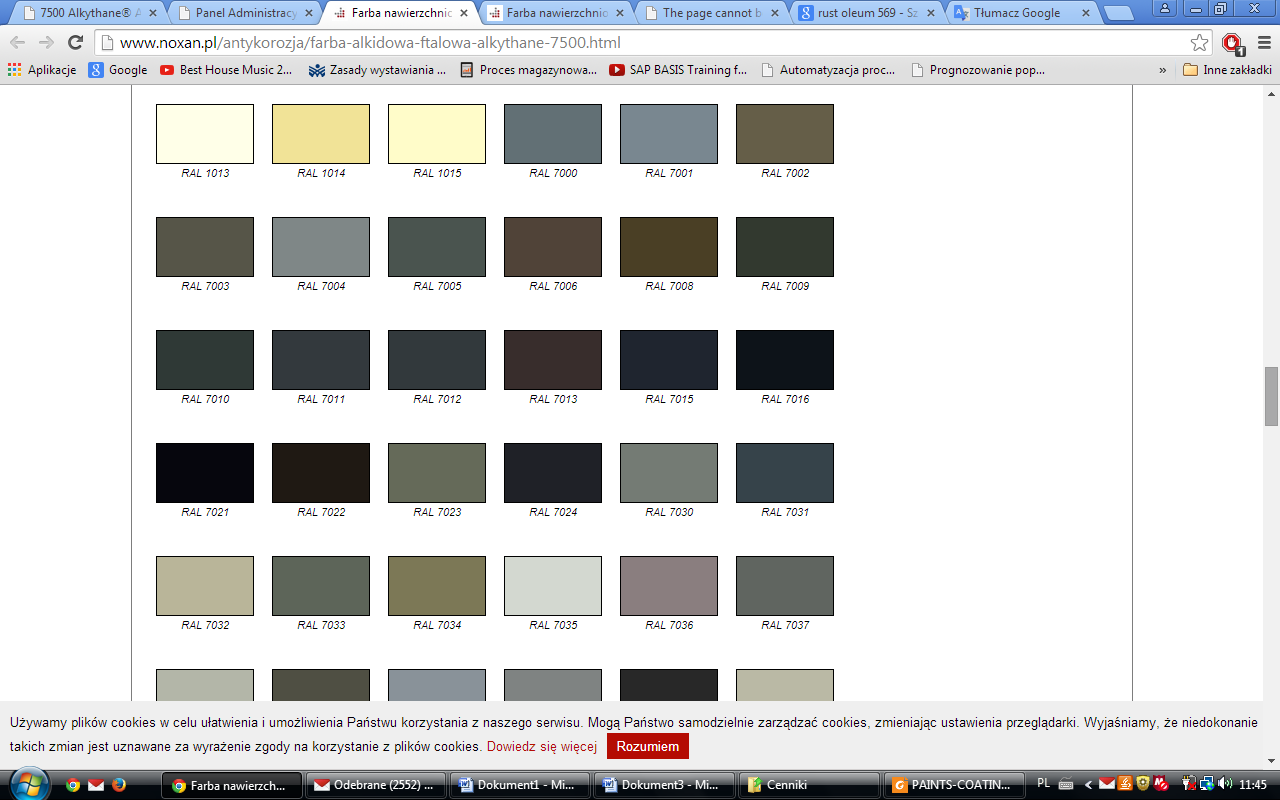 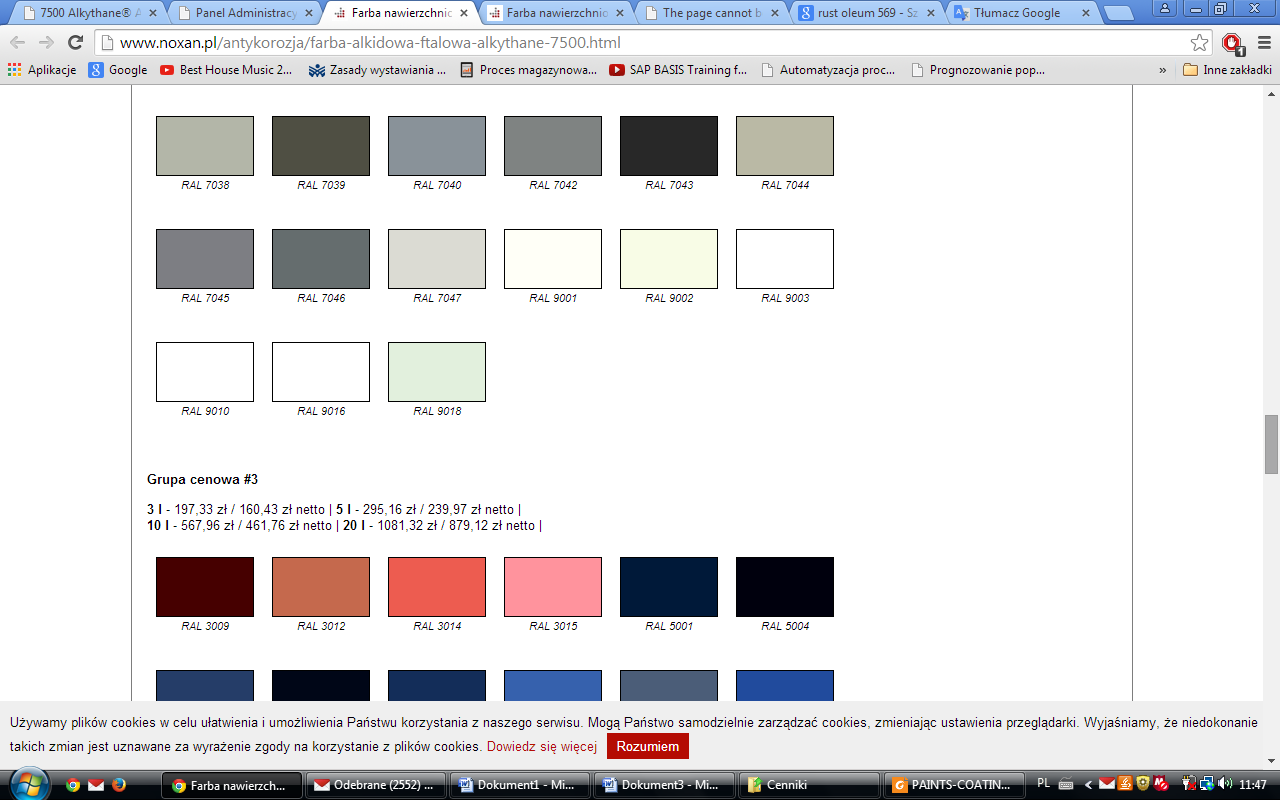 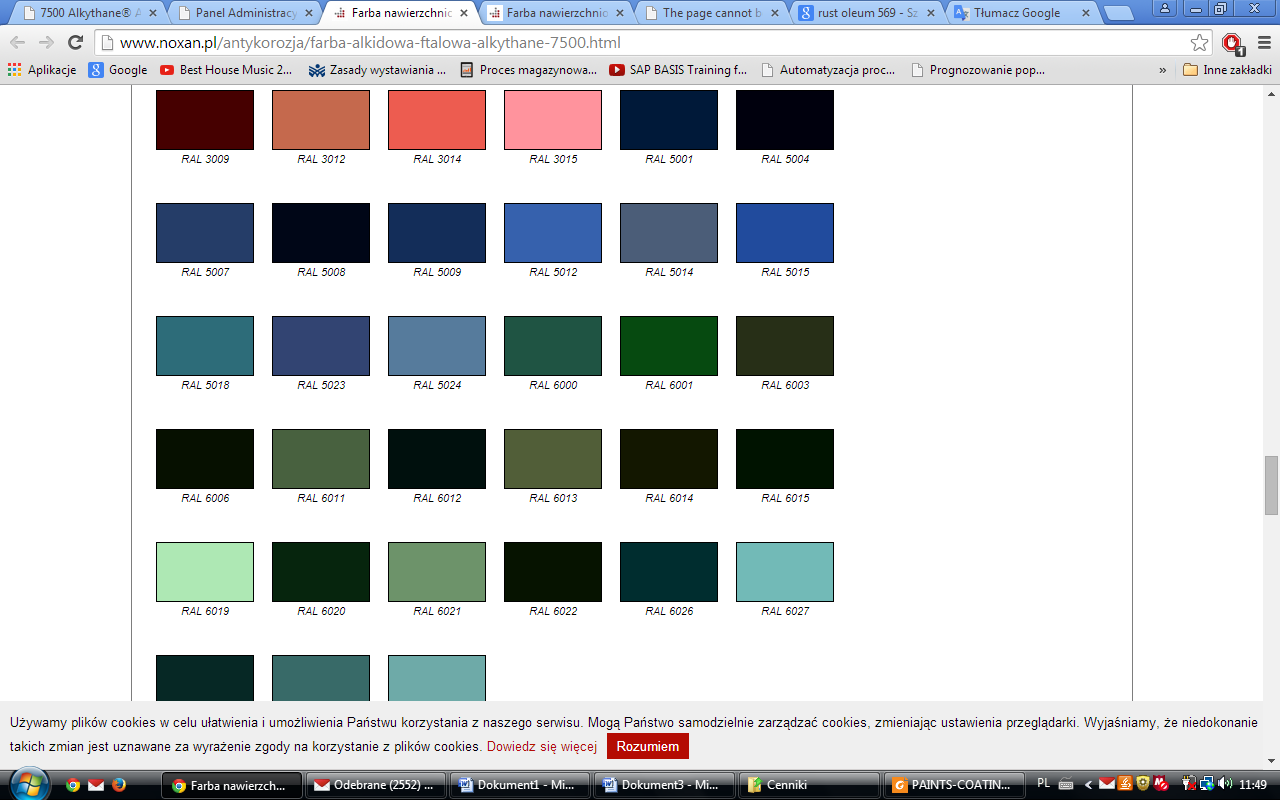 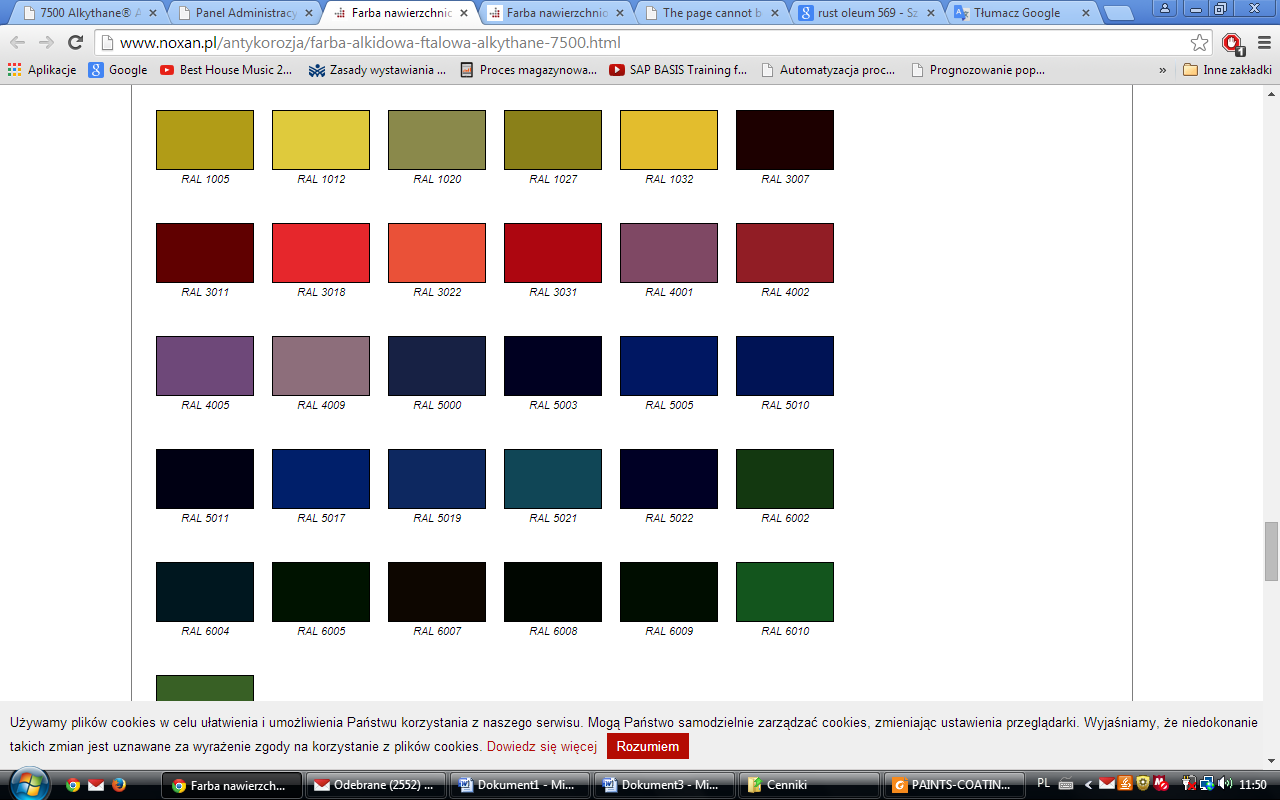 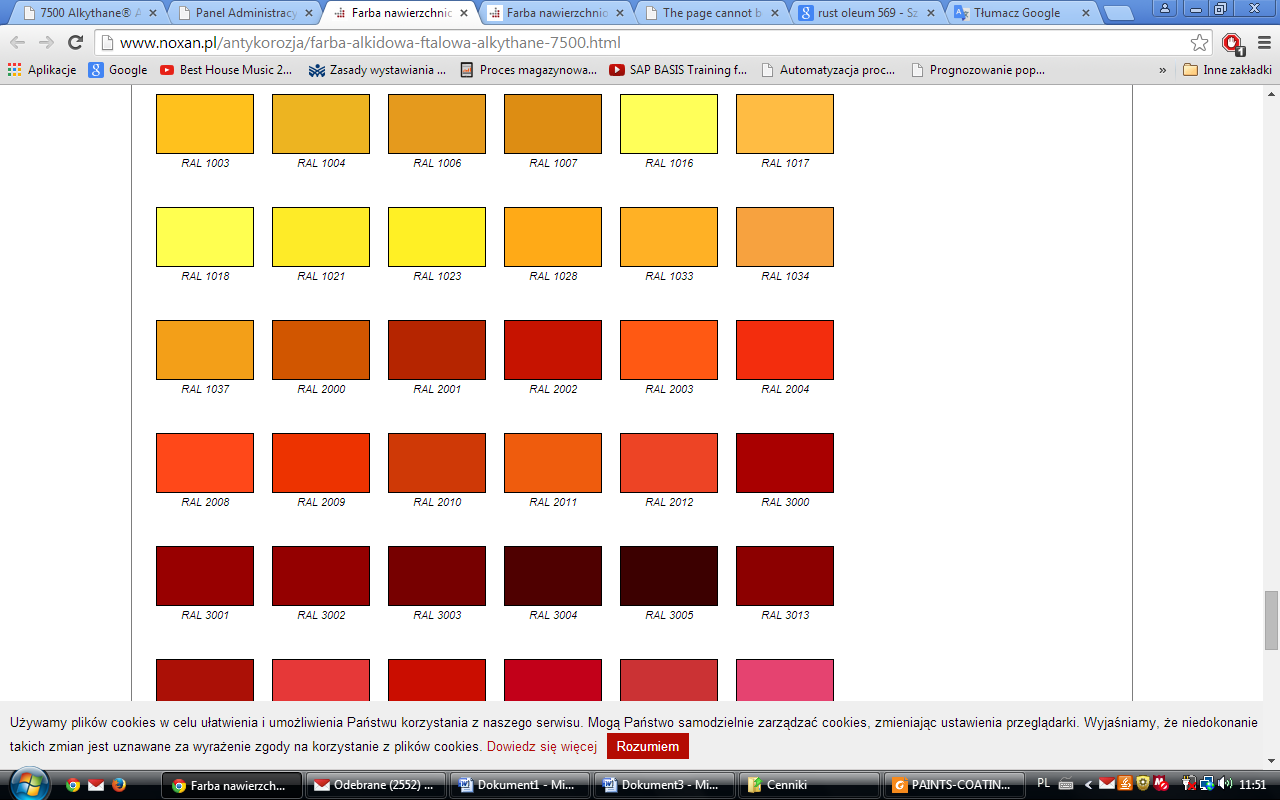 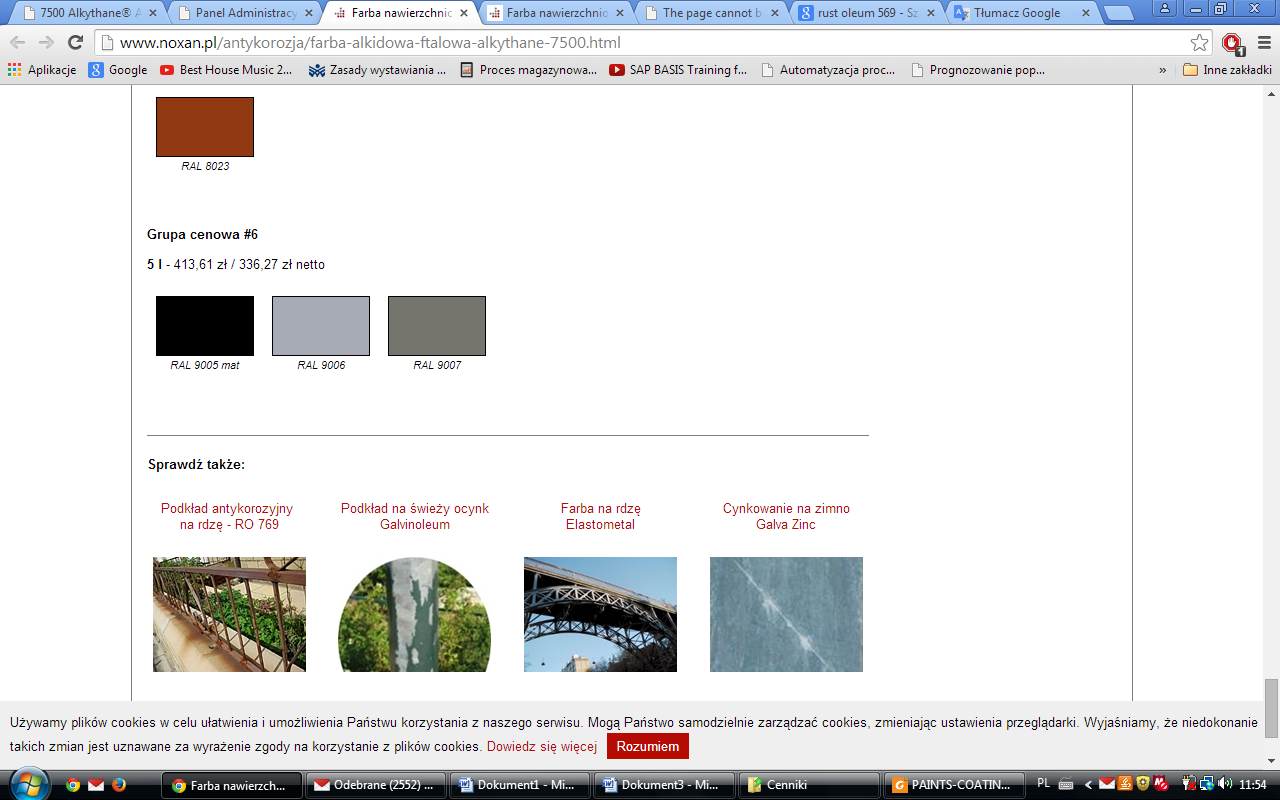 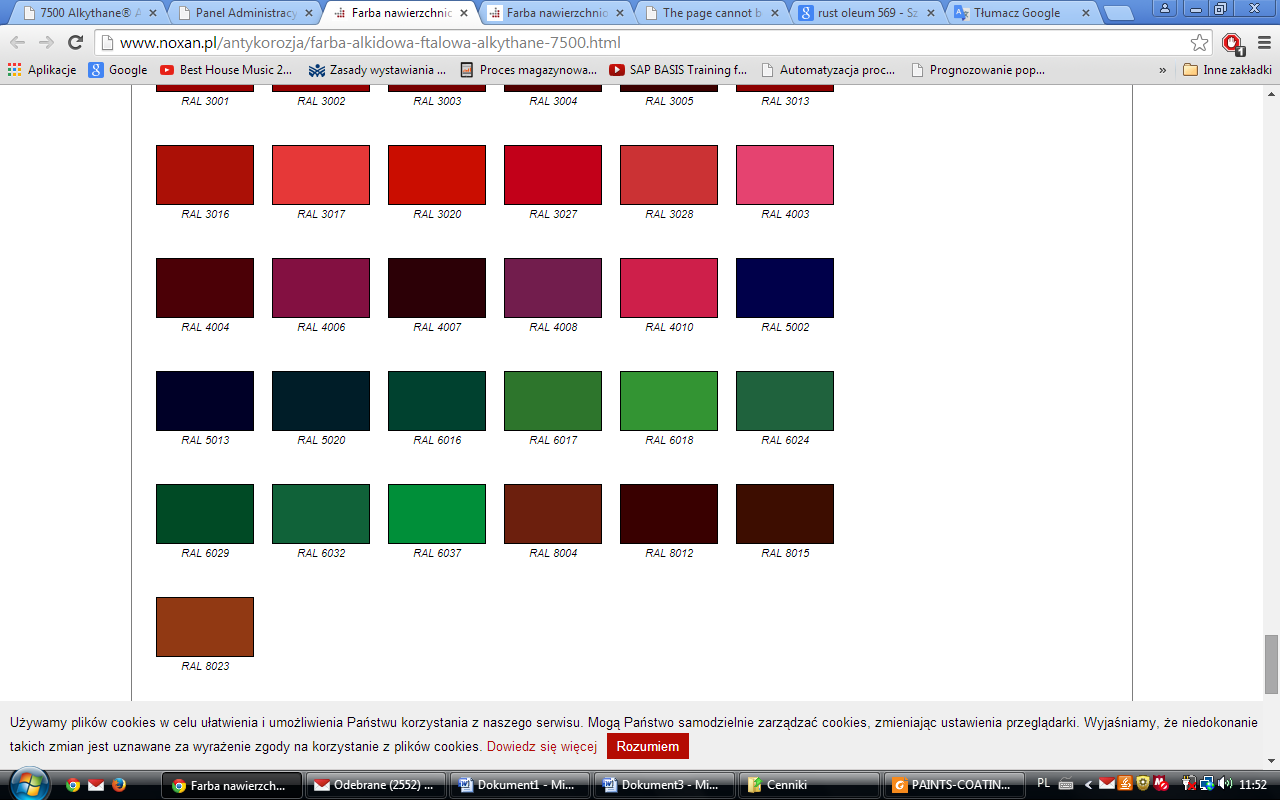 